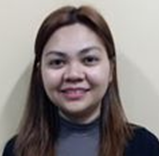 XeresXeres.202001@2freemail.com  My work experience in handling customer care have gained me with confidence and thus formed me into an excellent job performer. Given my extensive and professional background, that molded my abilities and knowledge, I strongly believe I would be an asset to your company.  With 10 years vast experience in the field of Customer Service,  I have worked in diverse Administrative field  concentrating in handling customer coordination with the different conglomerates in UAE supporting different levels of managementsEnclosed is my resume for your perusal. I am available anytime should you need to speak with me over the phone or via video call. MS Word  MS Excel  PowerPoint  Excellent spelling and grammar skills  Customer Sales & Services Supervisor/ Project CoordinatorSevens LLC, Group of Al Naboodah EnterpriseOctober 2012 – PresentSevens LLC is part if the eminent Al Naboodah which specializes in providing end to end kitchen and laundry solutions from design to installation. Catering to the Hotels, Restaurants and Government Institute based in UAE & GCC countriesRoles and ResponsibilityTaking orders, maintain existing accounts and establish new ones by planning and organizing daily work schedule Informs the management by submitting daily activity and reports, such as call reports, weekly work plansMonitors Service Engineers/Technicians daily schedule and check related documents/reports are availableCoordinates and monitors the running activity of technical team for service requestsFocal point of contact for customers for any service requests e.g. installations and delivery of equipment Handle complaints and provide assistance and informationSystematically monitor the sales by using ”cold calling”Negotiate close deals Facilitates service contracts as per the business and customer requirement.Maintain client service history for trending analysisEnsure that purchase orders are done on time and check warranty issues are correctCoordinates weekly team meeting addressing individual & group achievements and challengesEnsure that the maintenance of service history, installation summary, warranty etc are recorded  Taking care of the reception area from time to timeCompleted ProjectsDouble Tree by Hilton Ras Al Khaimah Resort & Spa – Phase 1, Phase 2, Phase 3, ExtensionDouble Tree by Hilton Ras Al Khaimah Resort & Spa – ExtensionPapa Murphy’s Dragon Mart GC17Papa Murphy’s ENOC 1092Papa Murphy’s Al Raha MallPapa Murphy’s Mushriff MallPapa Murphy’s Global VillagePapa Murphy’s Dafza BranchPapa Murphy’s World Trade Centre AUHProject Pie Meera’s Citiwalk Dubai Branch Administrator/Western Union Operator/Customer ServiceVG Star pawnshop & Jewelry Corporation October 2011 – July 2012VG Star pawnshop and Jewelry Corporation provides customized loan options to its patrons and also is a reputed retailer and reseller of high end jewelries, antiques and other collectables Roles and ResponsibilityUndertake money transfer transactions such as pay in and pay outFacilitates auctioning of productsEstimates the value of the jewelry which is provided as collateral for loans Acts also as document controller for auctioned items Publish daily metrics of cash flow statementsSet sales targets and track set targetsEnsure customer satisfaction during and after transactionTrack loan payments and action on overdue paymentsEnsure accurate pay in’s and pay out’s through a systemized tracking processResolve customer complaints Office keys custodianHR Assistant, CSR /Jewelry Appraiser/ Cashier, CSRVG Star pawnshop & Jewelry CorporationSeptember 2008 – October 2011Roles and ResponsibilityRecruits new employees and prepare necessary docs for on-boarding Facilitate smooth induction and orientation for new recruits and discuss general company rules and specificsEnsure appropriate manpower trainings are provided either quarterly or yearly basisAddress employee grievances  Ensure on time payment of fringe benefits against achieved performance Track cash flow and ensure reports are done in due timeIssue receipts, refunds, credits, or change due to customers.Calculate total payments received during a time period, and reconcile with total salesVault custodian - In charge of Jewelries and auction items safe keeping. Maintains daily record of all withdrawal and deposited jewelriesClerk, Customer Service RepresentativeDepartment of Trade & Commerce (Govt. of Philippines)November 2007 – March 2008       Department of Trade and Commerce is responsible to monitor, facilitate and encourage commerce in the country of Philippines under the ministry of trade and commerce Roles and ResponsibilityMaintain ledgers of accounts, fees, petty cash etc.Typing and proof reading correspondences of the General ManagerRelaying messages as per the instructions receivedOrganizing and maintaining files and records of both routine and confidential natureInterpret routine administrative policies and decisions as necessary. Bachelor of Science in Commerce - Major in ManagementSt. Joseph Institute of TechnologyGraduated: March 2008Nationality 			: 	FilipinoDOB	       		: 	23 May 1987Marital Status		:	Single	Visa Status 	 		: 	ResidenceContract Expiry Date	:	23 Dec 2016